Об установлении доли земельных участков,подлежащих включению в переченьземельных участков, предоставляемыхбесплатно в собственность граждан дляиндивидуального жилищного строительстваРуководствуясь статьями 11, 39.19, 83, подпунктом 6 статьи 39.5 Земельного кодекса Российской Федерации, пунктом 15 статьи 6.2 Закона Ханты-Мансийского автономного округа – Югры от 03.05.2000 №26-оз                   «О регулировании отдельных земельных отношений в Ханты-Мансийском автономном округе – Югре», статьёй 7.4 Закона Ханты-Мансийского автономного округа – Югры от 06.07.2005 №57-оз «О регулировании отдельных жилищных отношений в Ханты-Мансийском автономном                     округе – Югре»:1. Установить на 2023 год долю в размере не менее 50 процентов земельных участков, подлежащих включению в перечень земельных участков, предоставляемых бесплатно в собственность граждан для индивидуального жилищного строительства, от общего количества земельных участков, прошедших государственный кадастровый учет и предназначенных для индивидуального жилищного строительства, за исключением земельных участков, прошедших государственный кадастровый учет в связи с изменением их границ.2. Комитету по управлению муниципальным имуществом Администрации города Когалыма (А.В.Ковальчук) направить в юридическое управление Администрации города Когалыма текст постановления, его реквизиты, сведения об источнике официального опубликования в порядке и сроки, предусмотренные распоряжением Администрации города Когалыма              от 19.06.2013 №149-р «О мерах по формированию регистра муниципальных нормативных правовых актов Ханты-Мансийского автономного                    округа – Югры» для дальнейшего направления в Управление государственной регистрации нормативных правовых актов Аппарата Губернатора                      Ханты-Мансийского автономного округа – Югры.3. Опубликовать настоящее постановление в газете «Когалымский вестник» и разместить на официальном сайте Администрации города Когалыма в сети «Интернет» (www.admkogalym.ru).4. Контроль за выполнением постановления возложить на председателя комитета по управлению муниципальным имуществом Администрации города Когалыма А.В.Ковальчука.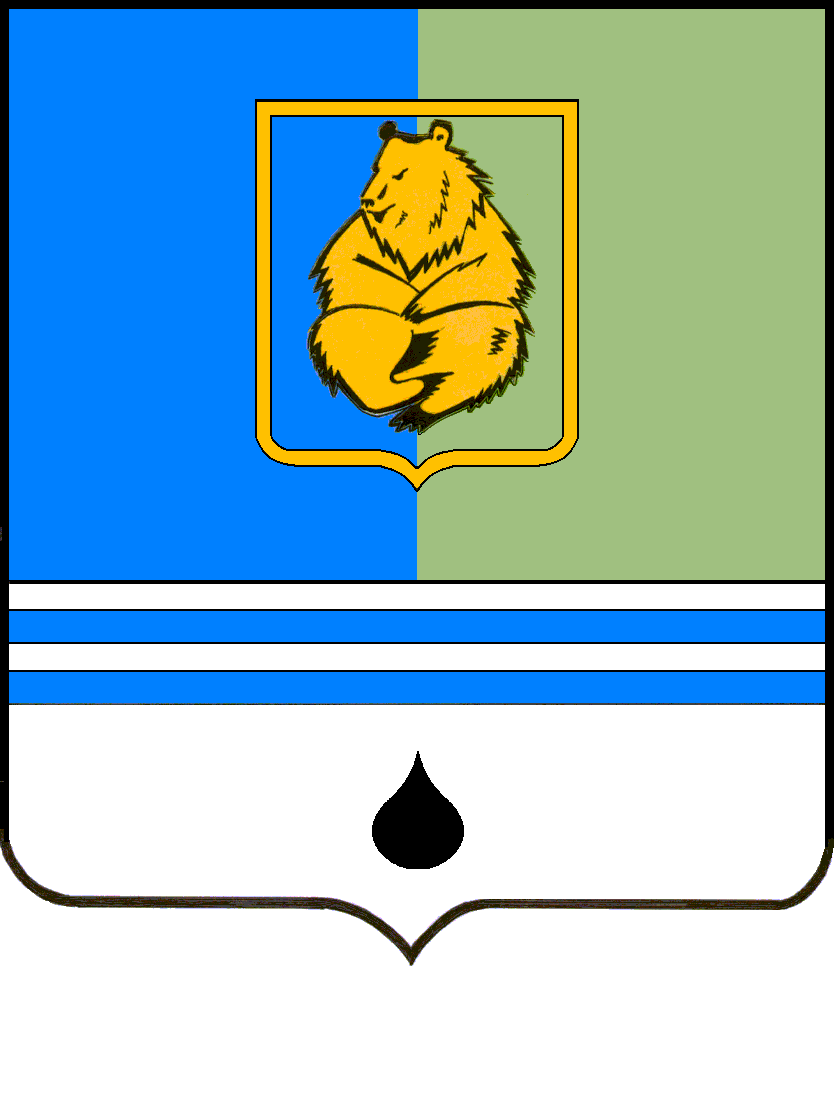 ПОСТАНОВЛЕНИЕАДМИНИСТРАЦИИ ГОРОДА КОГАЛЫМАХанты-Мансийского автономного округа - ЮгрыПОСТАНОВЛЕНИЕАДМИНИСТРАЦИИ ГОРОДА КОГАЛЫМАХанты-Мансийского автономного округа - ЮгрыПОСТАНОВЛЕНИЕАДМИНИСТРАЦИИ ГОРОДА КОГАЛЫМАХанты-Мансийского автономного округа - ЮгрыПОСТАНОВЛЕНИЕАДМИНИСТРАЦИИ ГОРОДА КОГАЛЫМАХанты-Мансийского автономного округа - Югрыот [Дата документа]от [Дата документа]№ [Номер документа]№ [Номер документа]